RÓŻNE ASPEKTY DZIAŁANIA RZECZOZNAWCY MAJĄTKOWEGO========================================================KOSZTY  I  WYNAGRODZENIE RZECZOZNAWCY MAJĄTKOWEGOAndrzej Garus upr. 3361Bielsko-Biała 7 grudnia 2017 rokuWykres na początekNa początek wykres, którego nikt nie zrozumie i nie jest on związany z tematem spotkania.Wynagrodzenia poszczególnych zawodówM.P.2017.811KomunikatPrezesa Głównego Urzędu Statystycznegoz dnia  9  sierpnia 2017 r.w sprawie przeciętnego wynagrodzenia w drugim kwartale 2017 r.Na podstawie art. 20 pkt. 2 ustawy z dnia 17 grudnia 1998 r. o emeryturach i rentach z Funduszu Ubezpieczeń Społecznych (Dz. U. z 2017 r. poz. 1383 i 1386)  ogłasza się, że przeciętne wynagrodzenie w drugim kwartale 2017 r. wyniosło 4220,69 zł.Przeciętne miesięczne wynagrodzenie brutto:Zarobki monterów instalacji sanitarnychMiesięczne wynagrodzenie całkowite brutto na stanowisku monter instalacji sanitarnych25% osób zarabia mniej niż 2 172 PLNmediana 2 918 PLN25% osób zarabia więcej niż 3 620 PLNmediana50% osób zarabia mniej 2 918 PLN 50% osób zarabia więcej 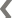 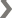 poniżej rynkurynkowapowyżej rynku Miesięczne wynagrodzenie całkowite (mediana*) na tym stanowisku wynosi 2 918 PLN brutto. Co drugi monter instalacji sanitarnych otrzymuje pensję od 2 172 PLN do 3 620 PLN. 25% najgorzej wynagradzanych monterów instalacji sanitarnych zarabia poniżej 2 172 PLN brutto. Na zarobki powyżej 3 620 PLN brutto może liczyć grupa 25% najlepiej opłacanych monterów instalacji sanitarnych. Zarobki policjantów Miesięczne wynagrodzenie całkowite brutto na stanowisku policjant25% osób zarabia mniej niż 3 280 PLNmediana 4 033 PLN25% osób zarabia więcej niż 5 002 PLNmediana50% osób zarabia mniej 4 033 PLN 50% osób zarabia więcej poniżej rynkurynkowapowyżej rynku Miesięczne wynagrodzenie całkowite (mediana*) na tym stanowisku wynosi 4 033 PLN brutto. Co drugi policjant otrzymuje pensję od 3 280 PLN do 5 002 PLN. 25% najgorzej wynagradzanych policjantów zarabia poniżej 3 280 PLN brutto. Na zarobki powyżej 5 002 PLN brutto może liczyć grupa 25% najlepiej opłacanych policjantów . Zarobki portierów /dozorcówMiesięczne wynagrodzenie całkowite brutto na stanowisku portier/dozorca25% osób zarabia mniej niż 1 850 PLNmediana 1 980 PLN25% osób zarabia więcej niż 2 280 PLNmediana50% osób zarabia mniej 1 980 PLN 50% osób zarabia więcej poniżej rynkurynkowapowyżej rynku Miesięczne wynagrodzenie całkowite (mediana*) na tym stanowisku wynosi 1 980 PLN brutto. Co drugi portier/dozorca otrzymuje pensję od 1 850 PLN do 2 280 PLN. 25% najgorzej wynagradzanych portierów /dozorców zarabia poniżej 1 850 PLN brutto. Na zarobki powyżej 2 280 PLN brutto może liczyć grupa 25% najlepiej opłacanych portierów /dozorców. Zarobki prawnikówMiesięczne wynagrodzenie całkowite brutto na stanowisku prawnik25% osób zarabia mniej niż 3 126 PLNmediana 4 376 PLN25% osób zarabia więcej niż 6 516 PLNmediana50% osób zarabia mniej 4 376 PLN 50% osób zarabia więcej poniżej rynkurynkowapowyżej rynku Miesięczne wynagrodzenie całkowite (mediana*) na tym stanowisku wynosi 4 376 PLN brutto. Co drugi prawnik otrzymuje pensję od 3 126 PLN do 6 516 PLN. 25% najgorzej wynagradzanych prawników zarabia poniżej 3 126 PLN brutto. Na zarobki powyżej 6 516 PLN brutto może liczyć grupa 25% najlepiej opłacanych prawników. Zarobki notariuszy Miesięczne wynagrodzenie całkowite brutto na stanowisku notariusz25% osób zarabia mniej niż 3 000 PLNmediana 7 600 PLN25% osób zarabia więcej niż 9 879 PLNmediana50% osób zarabia mniej 7 600 PLN 50% osób zarabia więcej poniżej rynkurynkowapowyżej rynku Miesięczne wynagrodzenie całkowite (mediana*) na tym stanowisku wynosi 7 600 PLN brutto. Co drugi notariusz otrzymuje pensję od 3 000 PLN do 9 879 PLN. 25% najgorzej wynagradzanych notariuszy zarabia poniżej 3 000 PLN brutto. Na zarobki powyżej 9 879 PLN brutto może liczyć grupa 25% najlepiej opłacanych notariuszy . Zarobki pracowników sprzątającychMiesięczne wynagrodzenie całkowite brutto na stanowisku pracownik sprzątający25% osób zarabia mniej niż 1 850 PLNmediana 2 000 PLN25% osób zarabia więcej niż 2 590 PLNmediana50% osób zarabia mniej 2 000 PLN 50% osób zarabia więcej poniżej rynkurynkowapowyżej rynku Miesięczne wynagrodzenie całkowite (mediana*) na tym stanowisku wynosi 2 000 PLN brutto. Co drugi pracownik sprzątający otrzymuje pensję od 1 850 PLN do 2 590 PLN. 25% najgorzej wynagradzanych pracowników sprzątających zarabia poniżej 1 850 PLN brutto. Na zarobki powyżej 2 590 PLN brutto może liczyć grupa 25% najlepiej opłacanych pracowników sprzątających. Czas pracy
Dni ustawowo wolne od pracy w 2017 roku:1 stycznia 2017 r. Nowy Rok - niedziela6 stycznia 2017 r. Święto Trzech Króli - piątek16 kwietnia 2017 r. Wielkanoc - niedziela17 kwietnia 2017 r. Wielkanoc - poniedziałek1 maja 2017 r. Święto Pracy - poniedziałek3 maja 2017 r. Święto Konstytucji 3 Maja - środa4 czerwca 2017 r. Zesłanie Ducha Świętego - niedziela15 czerwca 2017 r. Boże Ciało - czwartek15 sierpnia 2017 r. Wniebowzięcie NMP - wtorek1 listopada 2017 r. Dzień Wszystkich Świętych - środa11 listopada 2017 r. Narodowe Święto Niepodległości - sobota25 grudnia 2017 r. Boże Narodzenie - poniedziałek26 grudnia 2017 r. Boże Narodzenie - wtorekMiesięczne koszty rzeczoznawcy majątkowegoWartość 1 roboczogodziny rzeczoznawcy majątkowegoZałożenia :- ilość roboczogodzin w miesiącu – 168- koszty miesięczne – 4190,-zł- miesięczny zarobek – 4400,-zł Wartość 1 roboczogodzinyW1r-g = (4190 + 4400) : 168 = 51,13 złAktualny poziom cen oferowanych w InterneciePrzedstawione poniżej cenniki są dostępne w Internecie, są podobne w zakresie wysokości cen za poszczególne operaty i odzwierciadlają aktualne relacje rynku  usług rzeczoznawcy majątkowego.Przykład 1          Wartość usług rzeczoznawcy majątkowego nigdy nie zależy od wartości szacowanej nieruchomości. Zależy natomiast od stopnia skomplikowania dokonywanej wyceny, od dostępności materiałów i informacji koniecznych do sporządzenia operatu szacunkowego, czyli (m.in.) od dostępności danych rynkowych. Czynniki te warunkują czas sporządzenia wyceny, ponoszone przez rzeczoznawcę koszty z nią związane (dojazdy, koszty materiałów administracyjnych, podatki, opłaty), a także niezbędne nakłady pracy towarzyszące procesowi szacowania. Nakłady te wiążą się również bezpośrednio z celem dla jakiego wykonywana jest wycena, a także z koniecznością zastosowania w niej (różnych pracochłonnie, regulowanych przez prawo)  tzw. podejść, metod i technik szacowania.          Powyższe uwarunkowania sprawiają, że  –  tak, jak nie ma dwóch identycznych nieruchomości  -  tak też nie może być mowy o stworzeniu powszechnie obowiązującego, jednolitego cennika usług rzeczoznawcy majątkowego.          Poniżej (w zgodzie z obowiązującymi przepisami*) przedstawiam orientacyjny, ogólny cennik usług rzeczoznawcy majątkowego i zapraszam do skorzystania z zakładki „ZGŁOŚ WYCENĘ”.  Wypełnienie formularza nie jest równoznaczne z przyjęciem zlecenia   -   po otrzymaniu wiadomości skontaktuję się z Państwem w celu ustalenia dalszych czynności. Przedłożony cennik nie stanowi oferty w rozumieniu przepisów Kodeksu cywilnego.UWAGA:  PODANE CENY SĄ CENAMI  NETTO  -  NALEŻY DOLICZYĆ  OBOWIĄZUJĄCĄ STAWKĘ  PODATKU  VAT  ( ISTNIEJE  MOŻLIWOŚĆ  NEGOCJACJI  CEN):* przepisy o uczciwej konkurencji i o cenach:art. 17 ustawy z dnia 2 lipca 2004 r. o swobodzie działalności gospodarczej (tj. Dz. U.  z roku 2013, poz. 672 ze zm.)art. 3 i 4 ustawy z dnia 9 maja 2014 r. o informowaniu o cenach towarów i usług (Dz. U. z roku 2014 r, poz.  915.)Przykład  2Przykład 3Cennik usługKoszt wyceny nieruchomości zależy od następujących czynników: charakteru, rodzaju i wielkości części składowych stanowiących przedmiot wyceny kosztów, ponoszonych przez rzeczoznawce majątkowego w związku z wykonywanymi czynnościami (dojazdy, opłaty, koszty przygotowania materiałów źródłowych)terminu wykonania wycenystanu dokumentacji przedstawionej przez zleceniodawcę nakładu pracy rzeczoznawcy Koszt usługi każdorazowo wyceniany jest indywidualnie przy uwzględnieniu powyższych czynników.

Cennik zleceń typowych, powtarzalnych. Zlecenia nietypowe takie jak wycena przedsiębiorstw, doradztwo inwestycyjne, analiza rynku, pomoc w sprawie sądowej negocjowane indywidualnie.

Działki niezabudowane:działka inwestycyjna lub kompleks takich działek - (1800 zł - 3000 zł)działka pod budownictwo jednorodzinne - (500 zł - 700 zł)
Budynki mieszkalne: dom jednorodzinny - od 1000 zł do 1200 złkamienica - od 4 000 zł do 20 000 zł
Lokale - nieruchomości lokalowe, własnościowe spółdzielcze prawa do lokali pojedynczy lokal mieszkalny - 500 złpojedynczy lokal użytkowy - od 1000 złkilka lokali użytkowych w jednym budynku - od 500 zł za lokal
Nieruchomości komercyjne biurowce - cena do negocjacjinieruchomości przemysłowe - cena do negocjacjikompleksy handlowe - cena do negocjacji
Wycena maszyn, urządzeń, innych ruchomości maszyny - 500 zł za operat + 150 zł za każdą maszynęlinie technologiczne - od 1000 zł do 5000 zł w zależności od stopnia złożonościruchomości (meble, środki trwałe restauracji itp.) - 300 zł za operat + 50 zł za każdą ruchomość
Pozostałe, takie jak: nieruchomości rolne, gospodarstwa rolne z zabudowaniami gospodarczymi, nieruchomości zabytkowe,dworki, pałace, zespoły parkowe - cena do negocjacji.


Wymagane do wykonania wyceny dokumenty::aktualny odpis z księgi wieczystejwypis z rejestru gruntów (nie dotyczy lokali)mapa ewidencyjna (nie dotyczy lokali)mapa zasadnicza (nie dotyczy lokali)zaświadczenie o przeznaczeniu terenu w miejscowym planie zagospodarowania (nie dotyczy lokali)książki obiektów budowlanych dla nieruchomości użytkowychostatnia decyzja ustalająca wysokość opłat za użytkowanie wieczyste gruntu (o ile grunt oddany w użytkowanie wieczyste)deklaracja podatków od nieruchomości (nie dotyczy lokali)dokumentacja architektoniczno - budowlana (projekty budynków, budowli)decyzja o warunkach zabudowy (o ile była wydana)pozwolenie na budowę (nie dotyczy lokali)pozwolenie na użytkowanie (nie dotyczy lokali)zawarte umowy najmu (o ile istnieją)w przypadku spółdzielczego własnościowego prawa do lokalu - zaświadczenie ze spółdzielni, akt notarialny nabycia lokalu.
Przydatne są również wszelkie inne dostępne dokumenty pomagające w ustaleniu aktualnego stanu prawnego, technicznego oraz stanu zagospodarowania.

Jeżeli nie posiadają Państwo, któregoś z w/w dokumentów nasza firma może pomóc w uzyskać go dla Państwa za dodatkowym wynagrodzeniem.Przykład 4Cennik Koszt wyceny nieruchomości ustalany jest indywidualnie w zależności od jej rodzaju, odległości od siedziby firmy czy też celu wyceny. Zwykle nie przekracza on 1000 zł. 
Orientacyjne koszty sporzadzenia operatu szacunkowego wynoszą:
- dla lokalu mieszkalnego od 400 zł + VAT
- dla lokalu niemieszkalnego od 600 zł + VAT
- dla działki rolnej, budowlanej od 600 zł + VAT
- dla działki inwestycyjnej od 700 zł + VAT
- dla działki zabudowanej budynkiem mieszkalnym jednorodzinnych od 700 zł + VAT
- dla działki w zabudowie zagrodowej (siedlisko) od 700 zł + VAT
- dla nieruchomości o charakterze komercyjnym od 900 zł + VATOstateczny koszt wykonania wyceny jest związany z nakładem pracy oraz stopniej jej komplikacji. Na koszt wyceny wpływają następujące czynniki:
•    nietypowość nieruchomości
•    liczba składowych części nieruchomości
•    skomplikowanie nieruchomości (np. nieruchomości w trakcie budowy)
•    skomplikowanie sytuacji prawnej
•    odległość od siedziby firmy
Istnieje możliwość negocjacji terminów i ceny za usługę w przypadku wyceny kilku nieruchomości lub nieruchomości podobnych (np. wycena kilku lokali w tym samym budynku czy też kilku sąsiadujących działek).Koszty pozostałych usług tj. doradztwa, analiz i ekspertyz rynku nieruchomości, ustalany jest w każdym przypadku indywidualnie.Zakładana wydajność rzeczoznawcyPrzy założeniu, że Rzeczoznawca jest sprawny merytorycznie, logistycznie i informatycznie przyjęto poniższe przykładowe i poglądowe nakłady pracy – poniższe dane nikogo nie obowiązujące i mogą się rożnić od indywidualnym możliwości poszczególnych rzeczoznawców  :- działka niezabudowana   8-10 r-g- lokal mieszkalny 8-10 r-g- działka zabudowana budynkiem mieszkalnym – 16-20 r-g- lokal usługowy – 20 – 24 rgWnioski końcowe.Obecnie  rzeczoznawcy mają sporo pracy i  nie ma powodu aby walczyć o zlecenia zaniżając ceny za operatyTendencje rynkowe są czynnikiem do podwyższania cen za swoje usługi zgodnie ze wzrostem cen towarów i usług.Dumpingowe ceny uzyskiwane w przetargach nie powinny być punktem odniesienia do określania ceny za wykonanie operatów.Oferowane, zaniżone ceny przez różnych pośredników nie powinny być punktem odniesienia do określania ceny za wykonanie operatów.Jako środowisko powinniśmy dążyć do ujednolicenia stanowiska w zakresie wyceny swojej pracy.Andrzej  Garus 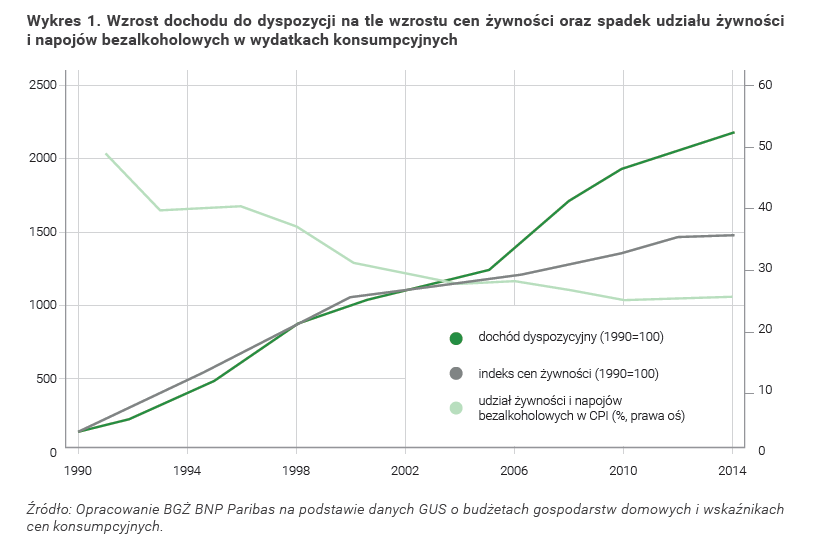 sektor przedsiębiorstw 4 482 PLN przemysł 4 840 PLN przetwórstwo przemysłowe 4 505 PLN budownictwo 4 134 PLN handel, naprawa pojazdów samochodowych 3 966 PLN transport i gospodarka magazynowa 3 947 PLN zakwaterowanie i gastronomia 2 977 PLN obsługa rynku nieruchomości 4 378 PLN administrowanie i działalność wspierająca 2 697 PLN 2 172 PLN25% osób zarabia mniej3 620 PLN25% osób zarabia więcej3 280 PLN25% osób zarabia mniej5 002 PLN25% osób zarabia więcej1 850 PLN25% osób zarabia mniej2 280 PLN25% osób zarabia więcej3 126 PLN25% osób zarabia mniej6 516 PLN25% osób zarabia więcej3 000 PLN25% osób zarabia mniej9 879 PLN25% osób zarabia więcej1 850 PLN25% osób zarabia mniej2 590 PLN25% osób zarabia więcejMiesiącMiesięczny wymiar czasu pracy w 2017 rokuLiczba dni pracyLiczba godzin pracyStyczeń(40 godz. x 4 tygodnie + 8 godz. x 2 dni) - 8 godz. x 1 dzień (święto)21168Luty40 godz. x 4 tygodnie20160Marzec40 godz. x 4 tygodnie + 8 godz. x 3 dni23184Kwiecień(40 godz. x 4 tygodnie) - 8 godz. x 1 dzień (święto)19152Maj(40 godz. x 4 tygodnie + 8 godz. x 3 dni) - 8 godz. x 2 dni (święto)21168Czerwiec(40 godz. x 4 tygodnie + 8 godz. x 2 dni) - 8 godz. x 1 dzień (święto)21168Lipiec40 godz. x 4 tygodnie + 8 godz. x 1 dzień21168Sierpień(40 godz. x 4 tygodnie + 8 godz. x 3 dni) - 8 godz. x 1 dzień (święto)22176Wrzesień40 godz. x 4 tygodnie + 8 godz. x 1 dzień21168Październik40 godz. x 4 tygodnie + 8 godz. x 2 dni22176Listopad(40 godz. x 4 tygodnie + 8 godz. x 2 dni) - 8 godz. x 2 dni (święta)20160Grudzień(40 godz. x 4 tygodnie + 8 godz. x 1 dzień) - 8 godz. x 2 dni (święta)191521ZUSZUS  1 200,00 zł   1 200,00 zł 2czynsz/utrzymanie biuraczynsz/utrzymanie biura     250,00 zł      250,00 zł 3telefony/internettelefony/internet     200,00 zł      200,00 zł 4reklama, pozycjionowanie w interneciereklama, pozycjionowanie w internecie     250,00 zł      250,00 zł 5benzyna, komunikacjabenzyna, komunikacja     500,00 zł      500,00 zł 6używanie systemu Walor lub innegoużywanie systemu Walor lub innego     200,00 zł      200,00 zł 7programy komputerowe, literaturaprogramy komputerowe, literatura       50,00 zł        50,00 zł 8szkoleniaszkolenia       50,00 zł        50,00 zł 9składki czlonkowskie - różne składki czlonkowskie - różne        70,00 zł        70,00 zł 10sprzęt komputerowysprzęt komputerowy       50,00 zł        50,00 zł 11materialy biurowe - papier, tusze, bindownica, długopisy itp..materialy biurowe - papier, tusze, bindownica, długopisy itp..     200,00 zł      200,00 zł 12znaczki pocztowe, kurierznaczki pocztowe, kurier     200,00 zł      200,00 zł 13usługi informatyczneusługi informatyczne       50,00 zł        50,00 zł 14amortyzacja auta,naprawy, przegladyamortyzacja auta,naprawy, przeglady     200,00 zł      200,00 zł 15pozyskiwanie danychpozyskiwanie danych       20,00 zł        20,00 zł 16podatek dochodowy 19%podatek dochodowy 19%     500,00 zł      500,00 zł 17koszty ksiegowościkoszty ksiegowości     200,00 zł      200,00 zł 4 190,00 zł4 190,00 złLp.Rodzaj wycenianej nieruchomości.Szczegóły obiektu.Cena.(w zł)I.Nieruchomość gruntowa niezabudowana.Pojedyncza działka pod zabudowę mieszkaniowąi zagrodową500,-I.Nieruchomość gruntowa niezabudowana.Niezabudowana działka komercyjna o powierzchni do 1000 m2600,-I.Nieruchomość gruntowa niezabudowana.Niezabudowana działka komercyjna o powierzchnido 10000 m2850,-I.Nieruchomość gruntowa niezabudowana.Niezabudowana działka komercyjna o powierzchniponad 10000 m2do negocjacjiI.Nieruchomość gruntowa niezabudowana.Wycena typowej działki rolnej o powierzchni do 1ha fizycznego450,-I.Nieruchomość gruntowa niezabudowana.Wycena typowej działki rolnej o powierzchni do 10ha fizycznych 750,-I.Nieruchomość gruntowa niezabudowana.Wycena działki rolnej o powierzchni ponad 10 hafizycznychdo negocjacjiI.Nieruchomość gruntowa niezabudowana.Wycena kilku działek w jednym kompleksie – cena za jedną działkę 150,-I.Nieruchomość gruntowa niezabudowana.Kilka działek w sąsiedztwie – cena za jedną działkę 200,-I.Nieruchomość gruntowa niezabudowana.Kilkanaście-kilkadziesiąt działek w sąsiedztwie lub kompleksie (inwestycje liniowe) – cena za działkę 100,-II.Nieruchomość gruntowa zabudowana budynkami mieszkalnymi.Wycena budynku mieszkalnego jednorodzinnego o powierzchni użytkowej do 200 m2 850,-II.Nieruchomość gruntowa zabudowana budynkami mieszkalnymi.Budynek mieszkalny jednorodzinny o powierzchni użytkowej powyżej 200 do 300 m2 1 100,-II.Nieruchomość gruntowa zabudowana budynkami mieszkalnymi.Wycena budynku jednorodzinnego powyżej 300m2, budynku  wielorodzinnego / kamienicydonegocjacjiIII.Nieruchomość gruntowa zabudowana.Grunt z budynkiem o powierzchni użytkowej budynku do 150 m2 1 100,-III.Nieruchomość gruntowa zabudowana.Grunt z budynkiem o powierzchni użytkowej budynku od 150 do 300 m2 1 700,-III.Nieruchomość gruntowa zabudowana.Grunt z budynkiem o powierzchni użytkowej ponad  300 m2do negocjacjiIII.Nieruchomość gruntowa zabudowana.Grunt zabudowany kilkoma budynkami, biurowiecdo negocjacjiIII.Nieruchomość gruntowa zabudowana.Inne komercyjne, przemysłowe, użyteczności publicznej itpdo negocjacjiIV.Nieruchomość lokalowa(mieszkania oraz lokale użytkowe).Wycena pojedynczego lokalu mieszkalnego 550,-IV.Nieruchomość lokalowa(mieszkania oraz lokale użytkowe).Wycena kilku lokali mieszkalnych w jednym budynku lub na jednym osiedlu – za jeden lokal 400,-IV.Nieruchomość lokalowa(mieszkania oraz lokale użytkowe).Wycena pojedynczego lokalu użytkowego 900,-IV.Nieruchomość lokalowa(mieszkania oraz lokale użytkowe).Wycena kilku lokali użytkowych w jednym budynku lub na jednym osiedlu – za jeden lokal 500,-V.Wycena maszyn i urządzeńtrwale związanych z gruntem.Koszt jednego operatu + stawka za każdą maszynę lub urządzeniedo negocjacjiVI.Nieruchomości pozostałe.Nieruchomości nietypowe.Wycena gospodarstwa rolnego/siedliskakażdawedługindywidualnejkalkulacji.VI.Nieruchomości pozostałe.Nieruchomości nietypowe.Nieruchomość gruntowa na cele leśnekażdawedługindywidualnejkalkulacji.VI.Nieruchomości pozostałe.Nieruchomości nietypowe.Wycena nieruchomości zabytkowychkażdawedługindywidualnejkalkulacji.VI.Nieruchomości pozostałe.Nieruchomości nietypowe.Wycena upraw i gruntów zadrzewionychkażdawedługindywidualnejkalkulacji.VI.Nieruchomości pozostałe.Nieruchomości nietypowe.Szacowanie innych nieruchomości, analizy, opracowaniakażdawedługindywidualnejkalkulacji.Rodzaj nieruchomościRodzaj nieruchomościCENALokaleLokal mieszkalny o powierzchni do 80 m2około 400 złLokaleLokal mieszkalny o powierzchni powyżej 80 m2około 500 złLokaleLokal użytkowy o powierzchni do 80 m2około 800 złLokaleLokal użytkowy o powierzchni powyżej 80 m2około 900 złBudynki mieszkalneBudynek mieszkalny - zabudowa jednorodzinnaokoło 800 złBudynki mieszkalneBudynek mieszkalny - zabudowa jednorodzinna -w trakcie budowy według stanu aktualnego i po zakończeniu inwestycjiokoło  1000 złBudynki mieszkalneBudynek mieszkalny - zabudowa szeregowa i bliźniaczaokoło 900 złBudynki mieszkalneBudynek mieszkalny - zabudowa szeregowa i bliźniacza - w trakcie budowy według stanu aktualnego i po zakończeniu inwestycjiokoło 1100 złDziałki zabudowaneZabudowa mieszkaniowa jednorodzinna powierzchnia działki do 1500 m2około 500 złDziałki zabudowaneZabudowa mieszkaniowa jednorodzinna powierzchnia działki powyżej 1500 m2około 550 złDziałki zabudowaneZabudowa mieszkaniowa wielorodzinna powierzchnia działki do 1500 m2około 1 000 złDziałki zabudowaneZabudowa mieszkaniowa wielorodzinna powierzchnia działki od 1500 m2 do 10000 m2około 1 600 złDziałki zabudowaneZabudowa mieszkaniowa wielorodzinna powierzchnia działki powyżej 10 000 m2cena ustalana indywidualnieDziałki zabudowaneDziałka pod zabudowę komercyjną powierzchnia działki do 3 000 m2około 800 złDziałki zabudowaneDziałka pod zabudowę komercyjną powierzchnia działki od 3 000 m2 do 10 000 m2około 1 500 złDziałki zabudowaneDziałka pod zabudowę komercyjną powierzchnia działki powyżej 10 000 m2cena ustalana indywidualnieDziałki niezabudowanePojedyncza działka pod zabudowę mieszkaniową i zagrodowąokoło 500 złDziałki niezabudowaneWycena typowej działki rolnej o powierzchni do 1 ha fizycznegookoło 600 złDziałki niezabudowaneWycena typowej działki rolnej o powierzchni do 10 ha fizycznychokoło 900 złDziałki niezabudowaneWycena działki rolnej o powierzchni ponad 10 ha fizycznychdo negocjacjiDziałki niezabudowaneWycena kilku działek w jednym kompleksie – cena za jedną działkę około 300 złDziałki niezabudowaneKilka działek w sąsiedztwie – cena za jedną działkęokoło 300 złDziałki niezabudowaneKilkanaście-kilkadziesiąt działek w sąsiedztwie lub kompleksie (inwestycje liniowe) – cena za działkę około 200 złDziałki niezabudowaneObiekt nietypowycena ustalana indywidualnieBudowlecena ustalana indywidualnieSłużebność przesyłucena ustalana indywidualnieAktualizacja opłaty z tytułu użytkowania wieczystegocena ustalana indywidualnieRenta planistycznacena ustalana indywidualnieOpłata adiacenckacena ustalana indywidualnie